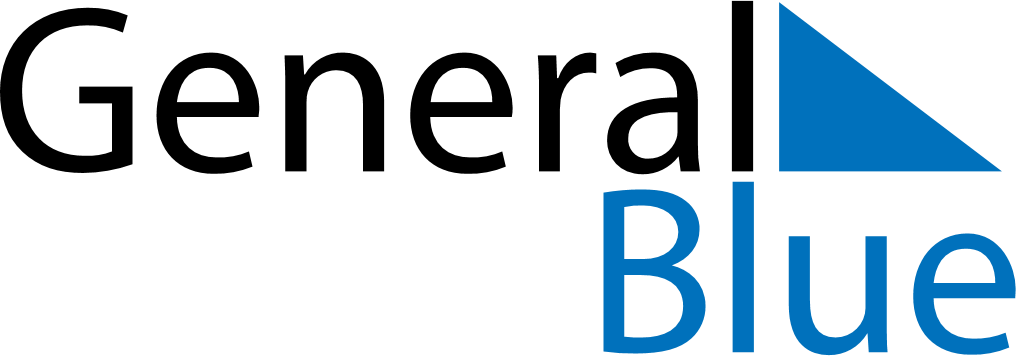 April 2028April 2028April 2028ZimbabweZimbabweMONTUEWEDTHUFRISATSUN12345678910111213141516Good FridayEaster Sunday17181920212223Easter MondayIndependence Day24252627282930